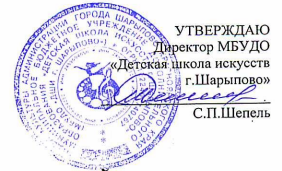 Расписание  групповых занятий по дополнительным предпрофессиональным общеобразовательным программам в области музыкального искусства:«Форепиано», «Струнные инструменты»,«Народные инструменты», «Духовые и ударные инструменты»Расписание занятийпо дополнительным общеразвивающимобщеобразовательным программам «Основы музыкального искусства»; (баян, гитара, домра, духовые инструменты, скрипка, фортепиано)Расписание  занятий по дополнительной предпрофессиональной общеобразовательной  программе в области изобразительного искусства «Живопись»(срок обучения 8 лет)Расписание  занятийпо дополнительной предпрофессиональной общеобразовательной  программе в области изобразительного искусства «Живопись»(срок обучения 5 лет)Расписание  занятий по дополнительной общеразвивающей общеобразовательной  программе «Основы изобразительного искусства»(срок обучения 3 года)Расписание  групповых занятий по дополнительной предпрофессиональной общеобразовательной программе в области хореографического искусства«Хореографическое творчество» (срок обучения 8 лет)Расписание  занятий по дополнительной общеразвивающей общеобразовательной  программе «Основы хореографии»(срок обучения 3 года)Расписание  занятий по дополнительной общеразвивающей общеобразовательной  программе «Современная хореография»(срок обучения 3 года)День неделиВремяВремяПредмет1 КЛАСС1 КЛАСС1 КЛАСС1 КЛАССПОНЕДЕЛЬНИК13.20 – 14.00Сольфеджио группа А (8 лет обучения)Сольфеджио группа А (8 лет обучения)ПОНЕДЕЛЬНИК14.20 – 15.00Слушание музыки  группа А (8 лет обучения)Слушание музыки  группа А (8 лет обучения)ПОНЕДЕЛЬНИК14.10 – 14.50Сольфеджио группа Б (8 лет обучения)Сольфеджио группа Б (8 лет обучения)ПОНЕДЕЛЬНИК15.15 – 15.55Слушание музыки группа Б (8 лет обучения)Слушание музыки группа Б (8 лет обучения)ВТОРНИК16.40 – 17.20Музыкальная литература (5 лет обучения)Музыкальная литература (5 лет обучения)СРЕДА13.20 – 14.00Хоровой класс Хоровой класс СРЕДА13.50 – 14.3014.35 – 14.55Фольклорный хор Фольклорный хор СРЕДА14.20 – 15.00Ансамбль ложкарейАнсамбль ложкарейЧЕТВЕРГ13.20 – 14.00Ритмика группа А (8 лет обучения)Ритмика группа А (8 лет обучения)ЧЕТВЕРГ14.10 – 14.50Ритмика группа Б (8 лет обучения)Ритмика группа Б (8 лет обучения)ПЯТНИЦА16.20 – 17.20Сольфеджио (5 лет обучения)Сольфеджио (5 лет обучения)2 КЛАСС2 КЛАСС2 КЛАСС2 КЛАССПОНЕДЕЛЬНИК15.00 – 15.5015.00 – 15.50Сольфеджио, ритмика группа А  (8 лет обучения)ПОНЕДЕЛЬНИК15.15 – 15.5515.15 – 15.55Слушание музыки группа Б (8 лет обучения)ПОНЕДЕЛЬНИК16.00 – 16.5016.00 – 16.50Сольфеджио, ритмика группа Б  (8 лет обучения)ПОНЕДЕЛЬНИК17.00 – 17.5017.00 – 17.50Сольфеджио, ритмика группа В  (8 лет обучения)ВТОРНИК13.35 – 14.1513.35 – 14.15Слушание музыки группа А (8 лет обучения)ВТОРНИК14.20 – 16.0014.20 – 16.00Слушание музыки  группа В (8 лет обучения)ВТОРНИК18.10 – 18.5018.10 – 18.50Музыкальная литература (5 лет обучения)СРЕДА13.50 – 14.3014.35 – 14.5513.50 – 14.3014.35 – 14.55Фольклорный хор СРЕДА14.05 – 14.4514.05 – 14.45Хоровой классСРЕДА14.20 – 15.0014.20 – 15.00Ансамбль ложкарейСРЕДА16.00 – 16.4016.00 – 16.40Духовой оркестрСРЕДА17.15 – 17.5517.15 – 17.55Ансамбль гитаристовСРЕДА17.40 – 18.2018.25 – 19.0517.40 – 18.2018.25 – 19.05Оркестр народных инструментовЧЕТВЕРГ15.00 – 15.5015.00 – 15.50Сольфеджио, ритмика группа А  (8 лет обучения)ЧЕТВЕРГ16.00 – 16.5016.00 – 16.50Сольфеджио, ритмика группа Б  (8 лет обучения)ЧЕТВЕРГ17.00 – 17.5017.00 – 17.50Сольфеджио, ритмика группа В  (8 лет обучения)ЧЕТВЕРГ18.00 – 19.0018.00 – 19.00Сольфеджио  (5 лет обучения)СУББОТА10.00 – 10.4010.45 – 11.2510.00 – 10.4010.45 – 11.25Ансамбль скрипачей3 КЛАСС3 КЛАСС3 КЛАСС3 КЛАССПОНЕДЕЛЬНИК17.30 – 18.1017.30 – 18.10Музыкальная литература (5 лет)ВТОРНИК8.20 – 9.008.20 – 9.00Сольфеджио группа А (8 лет обучения)СРЕДА13.50 – 14.3014.35 – 14.5513.50 – 14.3014.35 – 14.55Фольклорный хор СРЕДА14.05 – 14.4514.05 – 14.45Хоровой классСРЕДА14.20 – 15.0014.20 – 15.00Ансамбль ложкарейСРЕДА16.40 – 17.2016.40 – 17.20Духовой оркестрСРЕДА17.15 – 17.5517.15 – 17.55Ансамбль гитаристовСРЕДА17.40 – 18.2018.25 – 19.0517.40 – 18.2018.25 – 19.05Оркестр народных инструментовЧЕТВЕРГ14.20 – 15.2014.20 – 15.20Сольфеджио группа Б (8 лет обучения)ЧЕТВЕРГ15.30 – 16.1015.30 – 16.10Слушание музыки группа А (8 лет обучения)ЧЕТВЕРГ15.25 – 16.2515.25 – 16.25Сольфеджио группа В (8 лет обучения)ЧЕТВЕРГ16.30 – 17.1016.30 – 17.10Слушание музыки группа Б (8 лет обучения)ЧЕТВЕРГ18.00 – 19.0018.00 – 19.00Сольфеджио  (5 лет обучения)СУББОТА10.00 – 11.2010.00 – 11.20Ансамбль скрипачейСУББОТА12.00 – 12.4012.50 – 13.3012.00 – 12.4012.50 – 13.30Духовой оркестр4 КЛАСС4 КЛАСС4 КЛАСС4 КЛАССПОНЕДЕЛЬНИК16.40 – 17.2016.40 – 17.20Музыкальная литература  группа А (8 лет обучения)ВТОРНИК10.00 – 10.4010.00 – 10.40Сольфеджио группа А (8 лет обучения)ВТОРНИК15.50 – 16.3015.50 – 16.30Музыкальная литература  (5 лет обучения)ВТОРНИК16.40 – 17.4016.40 – 17.40Сольфеджио (5 лет обучения)СРЕДА10.05 – 10.4510.05 – 10.45Хоровой классСРЕДА14.05 – 14.4514.05 – 14.45Хоровой классСРЕДА14.20 – 15.0014.20 – 15.00Ансамбль ложкарейСРЕДА15.00 – 15.4015.45 – 16.3015.00 – 15.4015.45 – 16.30Фольклорный хор СРЕДА16.00 – 16.4016.00 – 16.40Духовой оркестрСРЕДА17.40 – 18.2018.25 – 19.0517.40 – 18.2018.25 – 19.05Оркестр народных инструментовЧЕТВЕРГ9.40 – 10.109.40 – 10.10Музыкальная литература  группа Б (8 лет обучения)ЧЕТВЕРГ16.30 – 17.3016.30 – 17.30Сольфеджио группа Б (8 лет обучения)СУББОТА12.00 – 12.4012.50 – 13.3012.00 – 12.4012.50 – 13.30Духовой оркестр5 КЛАСС5 КЛАСС5 КЛАСС5 КЛАССПОНЕДЕЛЬНИК19.10 – 20.1019.10 – 20.10Музыкальная литература (5 лет обучения)ВТОРНИК17.30 – 18.1017.30 – 18.10Музыкальная литература (8 лет обучения)ВТОРНИК19.00 – 20.0019.00 – 20.00Сольфеджио (5 лет обучения)СРЕДА15.00 – 15.4015.45 – 16.3015.00 – 15.4015.45 – 16.30Фольклорный хор СРЕДА15.35 – 16.3515.35 – 16.35Хоровой классСРЕДА16.00 – 16.4016.50 – 17.3016.00 – 16.4016.50 – 17.30Духовой оркестрСРЕДА16.30 – 17.1016.30 – 17.10Ансамбль ложкарейСРЕДА17.40 – 18.2018.25 – 19.0517.40 – 18.2018.25 – 19.05Оркестр народных инструментовЧЕТВЕРГ17.35  – 18.3517.35  – 18.35Сольфеджио (8 лет обучения)СУББОТА11.20 – 12.0012.05 – 12.4511.20 – 12.0012.05 – 12.45Ансамбль скрипачейСУББОТА12.00 – 12.4012.50 – 13.3012.00 – 12.4012.50 – 13.30Духовой оркестр6 КЛАСС6 КЛАСС6 КЛАСС6 КЛАССВТОРНИК9.00 – 10.009.00 – 10.00Сольфеджио  группа   А (8 лет обучения)ВТОРНИК16.35 – 17.3516.35 – 17.35Сольфеджио  группа  Б (8 лет обучения)СРЕДА10.05 – 10.4510.05 – 10.45Хоровой классСРЕДА15.35 – 16.3515.35 – 16.35Хоровой классСРЕДА16.00 – 16.4016.50 – 17.3016.00 – 16.4016.50 – 17.30Духовой оркестрСРЕДА16.40 – 17.2017.25 – 18.1516.40 – 17.2017.25 – 18.15Фольклорный хор СРЕДА16.30 – 17.1016.30 – 17.10Ансамбль ложкарейСРЕДА17.40 – 18.2018.25 – 19.0517.40 – 18.2018.25 – 19.05Оркестр народных инструментовЧЕТВЕРГ8.50 – 9.308.50 – 9.30Музыкальная литература группа А (8 лет обучения)ПЯТНИЦА16.40 – 17.2016.40 – 17.20Музыкальная литература группа Б (8 лет обучения)СУББОТА11.20 – 12.0012.05 – 12.4511.20 – 12.0012.05 – 12.45Ансамбль скрипачейСУББОТА12.00 – 12.4012.50 – 13.3012.00 – 12.4012.50 – 13.30Духовой оркестр7 КЛАСС7 КЛАСС7 КЛАСС7 КЛАССВТОРНИК17.40 – 18.4017.40 – 18.40Сольфеджио (8 лет обучения)СРЕДА16.40 – 17.2017.25 – 18.1516.40 – 17.2017.25 – 18.15Фольклорный хор СРЕДА16.00 – 16.4016.50 – 17.3016.00 – 16.4016.50 – 17.30Духовой оркестрСРЕДА16.40 – 17.4016.40 – 17.40Хоровой классСРЕДА17.40 – 18.2018.25 – 19.0517.40 – 18.2018.25 – 19.05Оркестр народных инструментовПЯТНИЦА17.30 – 18.1017.30 – 18.10Музыкальная литература  (8 лет обучения)СУББОТА11.20 – 12.0012.05 – 12.4511.20 – 12.0012.05 – 12.45Ансамбль скрипачейСУББОТА12.00 – 12.4012.50 – 13.3012.00 – 12.4012.50 – 13.30Духовой оркестр8 КЛАСС8 КЛАСС8 КЛАСС8 КЛАССВТОРНИК18.10 – 18.4018.10 – 18.40Сольфеджио группа А (8 лет обучения)ВТОРНИК18.50 – 19.2018.50 – 19.20Музыкальная литература группа А (8 лет обучения)ВТОРНИК18.50 – 19.2018.50 – 19.20Сольфеджио группа Б (8 лет обучения)ВТОРНИК19.30 – 20.0019.30 – 20.00Музыкальная литература группа Б (8 лет обучения)СРЕДА16.00 – 16.4016.50 – 17.3016.00 – 16.4016.50 – 17.30Духовой оркестрСРЕДА16.40 – 17.2017.25 – 18.1516.40 – 17.2017.25 – 18.15Фольклорный хор СРЕДА16.40 – 17.4016.40 – 17.40Хоровой классПЯТНИЦА18.10 – 18.4018.10 – 18.40Сольфеджио группа А (8 лет обучения)ПЯТНИЦА18.50 – 19.2018.50 – 19.20Музыкальная литература группа А (8 лет обучения)ПЯТНИЦА18.50 – 19.2018.50 – 19.20Сольфеджио группа Б (8 лет обучения)ПЯТНИЦА19.30 – 20.0019.30 – 20.00Музыкальная литература группа Б (8 лет обучения)СУББОТА11.20 – 12.0012.05 – 12.4511.20 – 12.0012.05 – 12.45Ансамбль скрипачейСУББОТА12.00 – 12.4012.50 – 13.3012.00 – 12.4012.50 – 13.30Духовой оркестрДень неделиВремяПредмет1 КЛАСС1 КЛАСС1 КЛАССВТОРНИК15.50 – 16.30Занимательное сольфеджиоВТОРНИК16.40 – 17.20Беседы о музыкеСРЕДА13.20 – 14.00ХорСРЕДА13.50 – 14.3014.35 – 14.55Фольклорный хор 2  КЛАСС2  КЛАСС2  КЛАССВТОРНИК8.20 – 9.00Занимательное сольфеджиоВТОРНИК14.20 – 15.00Занимательное сольфеджиоВТОРНИК15.05 – 15.45Беседы о музыкеСРЕДА13.50 – 14.3014.35 – 14.55Фольклорный хор СРЕДА14.50 – 16.30ХорСРЕДА14.20 – 15.00Ансамбль ложкарей3  КЛАСС3  КЛАСС3  КЛАССВТОРНИК15.05 – 15.45Занимательное сольфеджиоВТОРНИК15.50 – 16.30Беседы о музыкеСРЕДА14.20 – 15.00Ансамбль ложкарейСРЕДА15.00 – 15.40ХорСРЕДА17.15 – 17.55Ансамбль гитаристовСРЕДА15.00 – 15.4015.45 – 16.30Фольклорный хор День неделиВремяПредмет1 КЛАСС1 КЛАСС1 КЛАССВТОРНИК14.00 – 14.4014.45 – 15.25ДПИ ВТОРНИК15.30 – 16.1016.15 – 16.55Лепка ЧЕТВЕРГ14.10 – 14.5014.55 – 15.35ОИЗГиРЧЕТВЕРГ15.40 – 16.20Беседы об изобразительном искусстве2 КЛАСС2 КЛАСС2 КЛАССПОНЕДЕЛЬНИК14.00 – 14.4014.45 – 15.25ДПИ группа БПОНЕДЕЛЬНИК15.30 – 16.1016.15 – 16.55Лепка группа БСРЕДА14.00 – 14.4014.45 – 15.25ОИЗГиР группа БСРЕДА15.30 – 16.10Беседы об изобразительном искусстве  группа БСРЕДА14.00 – 14.4014.45 – 15.25ДПИ группа ВСРЕДА15.30 – 16.1016.15 – 16.55Лепка группа ВПЯТНИЦА14.00 – 14.4014.45 – 15.25ОИЗГиР группа В15.30 – 16.10Беседы об изобразительном искусстве  группа В3 КЛАСС3 КЛАСС3 КЛАСССРЕДА16.10 – 16.5016.55 – 17.35Лепка группа БСРЕДА17.40 – 18.20 18.25 - 19.05ДПИ группа БЧЕТВЕРГ16.20 – 17.0517.10 – 17.50ОИЗГиР группа БЧЕТВЕРГ17.55 – 18.35Беседы об изобразительном искусстве  группа Б4 КЛАСС4 КЛАСС4 КЛАССПОНЕДЕЛЬНИК8.00 – 8.408.50 – 9.309.40 – 10.20Рисунок группы В,Г,ДПОНЕДЕЛЬНИК14.00 – 14.4014.50 – 15.3015.40 – 16.20Живопись группа ВПОНЕДЕЛЬНИК16.30 – 17.10История  изобразительного искусства группа ВПОНЕДЕЛЬНИК14.50 – 15.3015.40 – 16.2016.30 – 17.10Рисунок группа ГВТОРНИК8.00 – 8.408.50 – 9.309.40 – 10.20Живопись группы В,Г,ДВТОРНИК10.30 – 11.10История  изобразительного искусства группы В,Г,ДВТОРНИК14.50 – 15.3015.40 – 16.2016.30 – 17.10Рисунок группа ВВТОРНИК17.20 – 18.0018.10 – 18.5019.00 – 19.40Рисунок группа ВСРЕДА8.00 – 8.408.50 – 9.30Композиция группы В,Г,ДСРЕДА14.00 – 14.4014.50 – 15.3015.40 – 16.20Живопись группа ГСРЕДА16.30 – 17.10История  изобразительного искусства группа ГЧЕТВЕРГ16.30 – 17.1017.20 – 18.00Композиция группа ГПЯТНИЦА14.00 – 14.4014.50 – 15.3015.40 – 16.20Живопись группа ДПЯТНИЦА16.30 – 17.10История  изобразительного искусства группа ДПЯТНИЦА16.30 – 17.1017.20 – 18.00Композиция группа В5 КЛАСС5 КЛАСС5 КЛАССПОНЕДЕЛЬНИК8.30 – 9.109.20 – 10.0010.10 – 10.50Рисунок группа ВПОНЕДЕЛЬНИК17.10 – 17.5018.00 – 18.4018.50 – 19.30Рисунок группа ГВТОРНИК8.00 – 8.408.50 – 9.309.40 – 10.20Живопись группа ВВТОРНИК10.30 – 11.10История  изобразительного искусства группа ВВТОРНИК17.20 – 18.20История  изобразительного искусства группа ГСРЕДА8.00 – 8.408.50 – 9.30Композиция группа ВЧЕТВЕРГ15.20 – 16.0016.10 – 16.50Композиция группа ГПЯТНИЦА16.10 – 16.5017.00 – 17.4017.50 – 18.30Живопись группа Г6 КЛАСС6 КЛАСС6 КЛАССПОНЕДЕЛЬНИК8.00 – 8.408.50 – 9.309.40 – 10.20Рисунок ПОНЕДЕЛЬНИК8.00 – 8.408.50 – 9.309.40 – 10.20ЖивописьВТОРНИК10.30 – 11.10История  изобразительного искусства СРЕДА8.00 – 8.408.50 – 9.30Композиция ПЯТНИЦА8.00 – 8.408.50 – 9.309.40 – 10.20Скульптура, композиция прикладнаяДень неделиВремяПредмет1 КЛАСС1 КЛАСС1 КЛАССПОНЕДЕЛЬНИК17.10 – 17.5018.00 – 18.4018.50 – 19.30РисунокВТОРНИК14.00 – 14.4014.50 – 15.3015.40 – 16.20ЖивописьВТОРНИК16.30 – 17.10Беседы об  изобразительном искусствеПЯТНИЦА15.00 – 15.4015.50 – 16.30Композиция2 КЛАСС2 КЛАСС2 КЛАССПОНЕДЕЛЬНИК15.00 – 15.4015.50 – 16.3016.40 – 17.20ЖивописьВТОРНИК15.00 – 16.00История  изобразительного искусстваВТОРНИК16.40 – 17.2017.30 – 18.1018.20 – 19.00РисунокСРЕДА15.00 – 15.4015.50 – 16.3016.40 – 17.20Скульптура и композиция прикладнаяЧЕТВЕРГ14.00 – 14.4014.50 – 15.30Композиция3 КЛАСС3 КЛАСС3 КЛАССПОНЕДЕЛЬНИК16.40 – 17.2017.30 – 18.1018.20 – 19.00РисунокПОНЕДЕЛЬНИК17.10 – 17.5018.00 – 18.4018.50 – 19.30ЖивописьВТОРНИК16.10 – 17.10История  изобразительного искусства СРЕДА16.30 – 17.1017.20 – 18.00Композиция ЧЕТВЕРГ15.00 – 15.4015.50 – 16.3016.40 – 17.20Скульптура и композиция прикладная4 КЛАСС4 КЛАСС4 КЛАССПОНЕДЕЛЬНИК8.00 – 8.408.50 – 9.309.40 – 10.20Композиция группа АПОНЕДЕЛЬНИК14.30 – 15.1015.20 – 16.00Композиция группа БПОНЕДЕЛЬНИК16.10 – 17.10История  изобразительного искусства группа БВТОРНИК8.00 – 8.408.50 – 9.309.40 – 10.20Рисунок группа АВТОРНИК17.00 – 17.4017.45 – 18.2518.30 – 19.10Живопись группа БСРЕДА8.00 – 8.408.50 – 9.309.40 – 10.20Скульптура и композиция прикладная группа АЧЕТВЕРГ8.00 – 8.408.50 – 9.309.40 – 10.20Живопись группа БЧЕТВЕРГ17.00 – 17.4017.50 – 18.30Скульптура группа БЧЕТВЕРГ18.40 – 19.2019.30 – 20.10Композиция прикладная группа БПЯТНИЦА8.10 – 9.10История  изобразительного искусства группа АПЯТНИЦА15.00 – 15.4015.50 – 16.3016.40 – 17.20Рисунок группа Б5 КЛАСС5 КЛАСС5 КЛАССПОНЕДЕЛЬНИК16.10 – 16.5017.00 – 17.40КомпозицияПОНЕДЕЛЬНИК17.50 – 18.50История  изобразительного искусстваВТОРНИК15.00 – 15.4015.50 – 16.30СкульптураВТОРНИК16.40 – 17.2017.30 – 18.10Композиция  прикладнаяЧЕТВЕРГ17.00 – 17.4017.50 – 18.3018.40 – 19.20ЖивописьПЯТНИЦА16.40 – 17.2017.30 – 18.1018.20 – 19.0019.10 – 19.50РисунокДень неделиВремяПредмет1  КЛАСС1  КЛАСС1  КЛАССПОНЕДЕЛЬНИК16.40 – 17.2517.30 – 18.1018.15 – 18.55Основы композицииСРЕДА16.40 – 17.2517.30 – 18.1018.15 – 18.55Основы живописиПЯТНИЦА17.00 – 17.4017.45 – 18.2518.30 – 19.1019.15 – 19.55Академический рисунокДень неделиВремяПредмет1 КЛАСС1 КЛАСС1 КЛАССПОНЕДЕЛЬНИК14:20 – 15:00Слушание музыки  группа АПОНЕДЕЛЬНИК15.10 – 15.5015.55 – 16.35ГимнастикаПОНЕДЕЛЬНИК16.45 – 17.25Слушание музыки    группа БВТОРНИК14.00 – 14.4014.45 – 15.25РитмикаСРЕДА14.00 – 14.4014.45 – 15.25Подготовка концертных номеровПЯТНИЦА14.00 – 14.4014.45 – 15.25Ритмика4 КЛАСС4 КЛАСС4 КЛАССПОНЕДЕЛЬНИК14.10 – 14.5014.55 – 15.35Классический танец группа АПОНЕДЕЛЬНИК15.40 – 16.2016.25 – 17.05Классический танец группа БВТОРНИК14.20 – 15.00Историко – бытовой танецВТОРНИК15.10 – 15.5015.55 – 16.35Народно-сценический танецСРЕДА15.00 – 15.4015.45 – 16.25Подготовка концертных номеров группа АСРЕДА16.40 – 17.20Слушание музыки группа АСРЕДА16.30 – 17.1017.15 – 17.55Подготовка концертных номеров группа БЧЕТВЕРГ14.10 – 14.5014.55 – 15.35Классический танец группа АЧЕТВЕРГ15.40 – 16.2016.25 – 17.05Классический танец группа БЧЕТВЕРГ17.15 – 17.55Слушание музыки группа БПЯТНИЦА15.10 – 15.5015.55 – 16.35Народно-сценический танец5  КЛАСС5  КЛАСС5  КЛАССПОНЕДЕЛЬНИК15.10 – 15.5015.55 – 16.35Народно-сценический танецПОНЕДЕЛЬНИК17.00 – 17.40Историко-бытовой танецВТОРНИК16.40 – 17.2017.25 – 18.05Классический танецВТОРНИК18.15 – 18.5519.00 – 19.40Подготовка концертных номеровЧЕТВЕРГ15.10 – 15.5015.55 – 16.35Народно-сценический танецЧЕТВЕРГ16.35 – 17.1517.20 – 18.00Подготовка концертных номеровПЯТНИЦА15.50 – 16.30Музыкальная литература группа АПЯТНИЦА16.40 – 17.2017.25 – 18.05Классический танецПЯТНИЦА18.20 – 19.00Музыкальная литература группа Б6 КЛАСС6 КЛАСС6 КЛАССПОНЕДЕЛЬНИК15.50 – 16.30Музыкальная литература группа АПОНЕДЕЛЬНИК16.40 – 17.2017.25 – 18.05Классический танецПОНЕДЕЛЬНИК18.20 – 19.00Музыкальная литература группа БВТОРНИК16.40 – 17.2017.25 – 18.05Народно-сценический танецВТОРНИК18.15 – 18.4518.50 – 19.30Подготовка концертных номеровЧЕТВЕРГ16.40 – 17.2017.25 – 18.05Классический танецЧЕТВЕРГ18.15 – 18.55Современный бальный танецПЯТНИЦА16.40 – 17.2017.25 – 18.05Народно-сценический танецПЯТНИЦА18.15 – 18.4518.50 – 19.30Подготовка концертных номеров7 КЛАСС7 КЛАСС7 КЛАССПОНЕДЕЛЬНИК18.10 – 18.5018.55 – 19.35Народно – сценический танецПОНЕДЕЛЬНИК19.40 – 20.20Подготовка  концертных номеровВТОРНИК18.10 – 18.5018.55 – 19.35Классический танецВТОРНИК19.40 – 20.20Современный бальный танецЧЕТВЕРГ18.10 – 18.5018.55 – 19.35Народно – сценический танецЧЕТВЕРГ19.40 – 20.20Подготовка  концертных номеровПЯТНИЦА18.10 – 18.5018.55 – 19.35Классический танецПЯТНИЦА19.40 – 20.20История хореографического искусстваДень неделиВремяПредмет2 КЛАСС2 КЛАСС2 КЛАССПОНЕДЕЛЬНИК14.00 – 15.10Основы танца группа БВТОРНИК14.00 – 14.4014.45 – 15.25Основы гимнастики группа БСРЕДА14.00 – 14.40Музыкальный букварь группа АСРЕДА15.00 – 15.4015.45 – 16.25Основы танца группа АСРЕДА14.45 – 15.25Музыкальный букварь группа Б (1)СРЕДА15.30 – 16.1016.15 – 16.55Ансамбль группа БСРЕДА17.10 – 17.50Музыкальный букварь группа Б (2)ЧЕТВЕРГ14.00 – 14.4014.45 – 15.25Ансамбль группа АПЯТНИЦА15.30 – 16.1016.15 – 16.55Основы гимнастики группа А3 КЛАСС3 КЛАСС3 КЛАССПОНЕДЕЛЬНИК15.55 – 16.35Музыкальный букварь группа А16.45 – 17.2517.30 – 18.10Основы танца ВТОРНИК15.30 – 16.40Ансамбль группа АВТОРНИК15.40 – 16.20Музыкальный букварь группа БВТОРНИК16.50 – 18.00Ансамбль группа БСРЕДА16.30 – 17.1017.15 -  17.55Основы гимнастикиДень неделиВремяПредмет2 КЛАСС2 КЛАСС2 КЛАССПОНЕДЕЛЬНИК19.30 – 20.50 Современный танецЧЕТВЕРГ19.30  – 20.20 Современный танец